ПРИОРИТЕТНЫЙ НАЦИОНАЛЬНЫЙ ПРОЕКТ «ОБРАЗОВАНИЕ»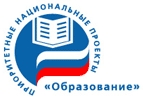 КОНКУРС на получение денежного поощрения лучшими учителями Краснодарского края 2. Критерий «высокие результаты внеурочной деятельности обучающихся по учебному предмету»Лапин-Лаус Виолетта Юрьевна,учитель начальных классов Муниципального бюджетного общеобразовательного учреждения основной общеобразовательной школы №19 станицы Александроневской муниципального образования Выселковский район                                                               2014Аналитическая справкаО профессиональных достижениях учителя Муниципального бюджетного общеобразовательного учреждения основной общеобразовательной школы №19 станицы Александроневской  муниципального образования Выселковский районЛапин-Лаус Виолетты Юрьевны по критериям на получение денежного поощрения лучшими учителями Краснодарского края.2.Критерий «Высокие результаты внеурочной деятельности обучающихся по учебному предмету.Приложение 2.1.Справка – подтверждение «В подготовке победителей (1 место) и призёры (2-3 место) муниципального уровня ».(критерий 2.1.) дана  Лапин-Лаус Виолетте Юрьевне, учителю начальных классов Муниципального бюджетного общеобразовательного учреждения основной общеобразовательной школы №19 станицы Александроневской  муниципального образования Выселковский район, в том,  что её учащиеся имеют высокие результаты  внеурочной деятельности.Директор МБОУ ООШ №19                     /С.И.Дрообышева/Приложение 2.2.                                          Справка – подтверждениео  достижениях учащихся (хотя бы одного) или команды учащихся в очных турах олимпиад (кроме п.2.1.), спортивных конкурсах, в очных, очно-заочных турах интеллектуальных, творческих, проектных конкурсов (кроме п. 2.1.), фестивалях, выставках муниципального и более высоких уровней                                                 (критерий 2.2.)дана  Лапин-Лаус Виолетте Юрьевне, учителю начальных классов Муниципального бюджетного общеобразовательного учреждения основной общеобразовательной школы №19 станицы Александроневской  муниципального образования Выселковский район, в том,  что её учащиеся имеют высокие результаты  внеурочной деятельностиДиректор МБОУ ООШ №19                          /С.И.Дробышева/Приложение 2.3.Директор МБОУ ООШ №19                         /С.И.Дробышева/- критерий 2.1.Справка - подтверждениеДостижения (первые и призовые места) учащихся ( хотя  бы одного в этапах):в подготовке победителей (1 место) и призёры (2-3 место) муниципального уровня - критерий 2.2.Справка - подтверждениео  достижениях учащихся (хотя бы одного) или команды учащихся в очных турах олимпиад (кроме п.2.1.), спортивных конкурсах, в очных, очно-заочных турах интеллектуальных, творческих, проектных конкурсов (кроме п. 2.1.), фестивалях, выставках муниципального и более высоких уровнейуровеньгоднаименованиеФ.И.О.ученикарезультаткраевой2012Краевая викторина по кубановедениюЩербакова Наталья ДмитриевнаПризёр муниципального этапаУровеньГодНазвание мероприятияКоличество участвующихРезультат      Районный2010 Лапин-Лаус Виктория – призёр муниципального этапа, занявшая 1 место в муниципальном туре конкурса творческих работ «Светлый праздник – Рождество Христово»  11 местоРайонный2010Орехова Александра, занявшая 1 место в муниципальном этапе краевого конкурса изобразительно и декоративно-прикладного творчества11 местоРайонный2010Орехова Александра, призёр муниципального этапа краевого детского экологического форума «Зелёная планета», занявшая 1 место 11 место  Федеральный2011Орехова Александра была награждена сертификатом, как активному участнику Открытого Межрегионального историко-патриотического конкурса «Морская слава России: моряки на службе Отечеству» 1сертификатРайонный2010 Бобырев Никита – диплом 1 степени районного детско-юношеского литературно - художественного конкурсатворческих работ «Проба пера»1ПризёрРайонный2011 Орехова Александра является призёром муниципального этапа краевого смотра-конкурса» Зеркало природы»1ПризёрРайонный2011Загриценко Кирилл является призёром муниципального этапа краевого смотра-конкурса» Зеркало природы»1ПризёрРайонный2011Самофал Ирина– призёр муниципального этапа международного конкурса детского творчества  «Красота Божьего мира»2ПризёрРайоный2012Шмат Алексей, занявший 1 место в муниципальном этапе краевого литературно-творческого  конкурса среди учащихся общеобразовательных школ «Полиция спешит на помощь»  11 местоРайонный2012Шмат Алексей, занявший 2 место в номинации «Аэрокосмическое моделирование и макетирование»12 местоРайонный2012Розов Иван, занявший 1 место в номинации этапа краевого конкурса «Служба спасения - 01», посвящённого 21-й годовщине МЧС России и 363-й годовщине со Дня образования пожарной охраны России.11 местоРайонный2012Харитонова Анна - призёр муниципального этапа краевого конкурса выставки  детского-творчества «Новогодняя фантазия» 12 местоРайонныйКраевой2012Шмат Алексей, награждён дипломом, за участие в краевом конкурсе детского художественного творчества «Мой ангел –Хранитель»1Диплом,3 местоРайонный2013Шмат Алексей - победитель муниципального этапа краевого конкурса «Служба спасения - 01» 11 место Районный2013Рыжкова Анастасия - победитель муниципального этапа краевого смотра-конкурса «Зеркало природы», Доморослова Виктория - победитель муниципального этапа краевого смотра-конкурса «Зеркало природы, Шмат Алексей - победитель муниципального этапа краевого смотра-конкурса «Зеркало природы»41 место1место2 место2 местоРайонный2013Гиренко Анна – призёр муниципального всероссийского этапа олимпиады школьников по технологии , Мишустина Лариса - призёр муниципального всероссийского этапа олимпиады школьников по технологии 22 место2 местоРайонный2013Воробьёва Анна – победитель муниципального этапа Международного конкурса детского творчества «Красота Божьего мира», Шмат Алексей - призёр муниципального этапа Международного конкурса детского творчества «Красота Божьего мира»,  Шмат Анна - победитель муниципального этапа 31 место2 место1 место